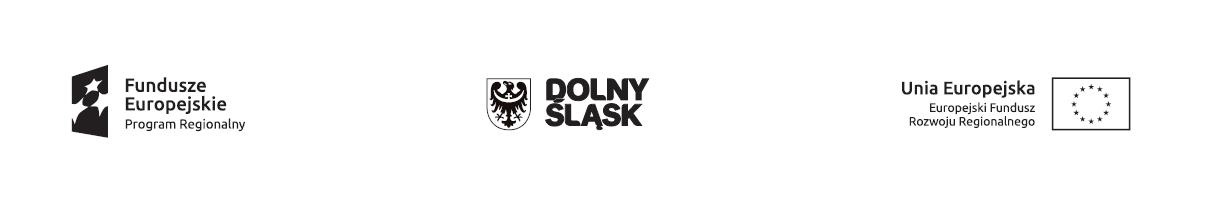 Oświadczenie wnioskodawcy dot. naboru w ramach działania 4.4.1 E i F……………………………………………….	    miejscowość, dataW związku z ubieganiem się o dofinansowanie na realizację Projektu:…………………………………………………………………………………………………………………………………………………………….…………………………………………………………………………………………………………………………………………………………….(nazwa Projektu)działając w imieniu Wnioskodawcy: …………………………………………………………………………………………………………………………………………………………….…………………………………………………………………………………………………………………………………………………………….(nazwa Wnioskodawcy,)Oświadczam, iż:Przedsięwzięcie realizowane w ramach projektu służy zmniejszaniu presji na obszary cenne przyrodniczo – dotyczy typu 4.4.ETAK  NIE  NIE DOTYCZY Uzasadnienie:……………………………………………………………………………………………………….Przedsięwzięcie jest zgodne z właściwymi dla danych obszarów dokumentami planistycznymi (np. planami ochrony, planami zadań ochronnych, zadaniami ochronnymi) - dot. wyłącznie przedsięwzięć realizowanych na obszarze, dla którego sporządzono dokumenty planistyczne.TAK  NIE  NIE DOTYCZY Uzasadnienie:……………………………………………………………………………………………………….Projekt realizowany będzie na terenie: co najmniej 2 powiatów co najmniej 2 gmin żadne z powyższychW ramach projektu przewidziane są następujące elementy edukacji ekologicznej:konferencje,  konkursy, szkolenia, prelekcje, wycieczki edukacyjne, itp.;TAK  NIE 	Jeśli TAK – opisać które elementy:……………………………………………………………………………………………………….materiały w wersji elektronicznej (np. strona internetowa, w tym materiały do pobrania oraz publikacje on-line itd.), wydawnictwa (foldery, ulotki, broszury, mapki, plakaty itd.).TAK  NIE 	Jeśli TAK – opisać które elementy:……………………………………………………………………………………………………….Projekt dotyczy: co najmniej 2 działań z zakresu ochrony przyrody TAK  NIE 	jednego typu działania z zakresu ochrony przyrody TAK  NIE Jeśli TAK – opisać jakich: …………………………………………………………………………………………………………………………………………………………………………………………………………….……………………………………………………………………………………………………….Projekt: wykorzystuje dostępne, nowoczesne technologie przekazu informacji ze szczególnym uwzględnieniem potrzeb osób niepełnosprawnych (poprawiające dostęp do obiektów, zasobów przyrodniczych) TAK  NIE Jeśli TAK – opisać jakie: …………………………………………………………………………………………………………………………………………………………………………………………………………….……………………………………………………………………………………………………….wykorzystuje dostępne, nowoczesne, technologie przekazu informacjiJeśli w pierwszym punkcie zaznaczono TAK i uzasadniono – w tym proszę zaznaczyć NIETAK  NIE Jeśli TAK – opisać jakie: …………………………………………………………………………………………………………………………………………………………………………………………………………….……………………………………………………………………………………………………….Projekt dotyczy ochrony:gatunku objętego ochroną gatunkową ścisłą/siedliska o znaczeniu priorytetowym;  TAK  NIE Jeśli TAK – opisać jakie: …………………………………………………………………………………………………………………………………………………………………………………………………………….……………………………………………………………………………………………………….gatunku objętego ochroną gatunkową częściową/siedliska o znaczeniu innym niż priorytetowe – TAK  NIE Jeśli TAK – opisać jakie: …………………………………………………………………………………………………………………………………………………………………………………………………………….……………………………………………………………………………………………………….gatunku wymienionego w polskiej czerwonej księdze roślin lub  zwierząt – TAK  NIE Jeśli TAK – opisać jakie: …………………………………………………………………………………………………………………………………………………………………………………………………………….……………………………………………………………………………………………………….Projekt dotyczy następujących form ochrony przyrody (formy ochrony przyrody 
w rozumieniu ustawy o ochronie przyrody):Parki krajobrazowe – TAK  NIE Jeśli TAK – opisać jakie: ………………………………………………………………………………………………….……………………………………………………………………………………………………….Rezerwaty przyrody – TAK  NIE Jeśli TAK – opisać jakie:………………………………………………………..Natura 2000 – TAK  NIE Jeśli TAK – opisać jakie: ……………………………………………………………..Inne formy ochrony przyrody – TAK  NIE Jeśli TAK – opisać jakie: ………………………………………………………………….Ja, niżej podpisany/-a, jestem świadomy/-a odpowiedzialności karnej wynikającej z przepisów Kodeksu karnego, dotyczącej poświadczania nieprawdy, co do okoliczności mającej znaczenie prawne. Oświadczam, że powyższe informacje są prawdziwe na dzień złożenia wniosku o dofinasowanie, kompletne, rzetelne oraz zostały przekazane zgodnie 
z moją najlepszą wiedzą i przy zachowaniu należytej staranności. ……………………………………podpis i pieczątka Wnioskodawcy/osobyreprezentującej Wnioskodawcę